    ПРОКУРАТУРА НА РЕПУБЛИКА БЪЛГАРИЯ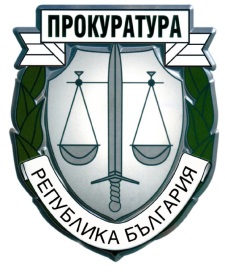    О К Р Ъ Ж Н А   П Р О К У Р А Т У Р А   -   В А Р Н АС П И С Ъ КНа допуснатите и на недопуснатите кандидати за участие в конкурса за  - 1 (една) щатна бройка за длъжността “Съдебен деловодител“ в Служба „Деловодство“, Специализирана администрация на Окръжна прокуратура – гр. Варна по реда на чл.67, ал.1, т.1 от КТ и 1 (една) щатна бройка за длъжността “Съдебен деловодител“ в Служба „Регистратура и деловодство“, Специализирана администрация на Окръжна прокуратура – гр. Варна по реда на чл.67, ал.1, т.1 от КТ Конкурсната комисия, назначена със заповед № 891/22.07.2022 г. на  административния ръководител – окръжен прокурор на Окръжна прокуратура – гр. Варна, съгласно заповед, допуска за участие в конкурса и определя график за събеседване с допуснатите кандидати, както следва:Мария Лазарова – вх. № А-238/28.06.2022 г., на 23.08.2022 от 09,00 ч.Иванка Костадинова – вх. № А-241/01.07.2022 г., на 23.08.2022 г. от 09,30 ч.Мартин Маринов – вх. № А-244/06.07.2022 г., на 23.08.2022 г. от 10,00 ч.Милена Недева – вх. № А-А-247/07.07.2022 г., на 23.08.2022 г. от 10,30 ч.Станислава Димитрова – вх. № А-248/08.07.2022 г., на 23.08.2022 г. от 11,00 ч.Гинка Илиева – вх. № А-250/08.07.2022 г., на 23.08.2022 г. от 11,30 ч.Албена Иванова – вх. № А-254/12.07.2022 г., на 24.08.2022 г. от 09,00 ч.Елза Христова – вх. № А-257/12.07.2022 г., на 24.08.2022 г. от 09,30ч.Мария Нинова – вх. № А-260/14.07.2022 г., на 24.08.2022 г. от 10,00 ч.Аглика Трънкова – вх. № А-265/18.07.2022., на 24.08.2022 г. от 10,30 ч.Десислава Жекова – вх. № А-268/20.07.2022 г., на 24.08.2022 г. от 11,00 ч.Снежана Караколева – вх. № А-270/21.07.2022 г., на 24.08.2022 г. от 11,30 ч.ІІ. Недопуснати кандидати – няма.	ІІІ. Провеждането на събеседването с допуснатите кандидати да се проведе на  23 август 2022 г. и 24 август 2022 г. в сградата на Съдебната палата, пл. „Независимост“ № 2, ет.3, Окръжна прокуратура - Варна, съгласно посочения в т.І график.Допуснатите кандидати следва да представят документ за самоличност преди провеждане на събеседването. Същите да бъдат в сградата не по-рано от 5 минути преди определения час за събеседване.